Course:Course:Theory of constructionsTheory of constructionsTheory of constructionsTheory of constructionsTheory of constructionsTheory of constructionsTheory of constructionsTheory of constructionsTheory of constructionsCourse id:Course id:Theory of constructionsTheory of constructionsTheory of constructionsTheory of constructionsTheory of constructionsTheory of constructionsTheory of constructionsTheory of constructionsTheory of constructionsNumber of ECTS: 8Number of ECTS: 8Theory of constructionsTheory of constructionsTheory of constructionsTheory of constructionsTheory of constructionsTheory of constructionsTheory of constructionsTheory of constructionsTheory of constructionsTeacher:Teacher:Prof. Zorica SrdjevicProf. Zorica SrdjevicProf. Zorica SrdjevicProf. Zorica SrdjevicProf. Zorica SrdjevicProf. Zorica SrdjevicProf. Zorica SrdjevicProf. Zorica SrdjevicProf. Zorica SrdjevicCourse statusCourse statusMandatoryMandatoryMandatoryMandatoryMandatoryMandatoryMandatoryMandatoryMandatoryNumber of active teaching classes (weekly)Number of active teaching classes (weekly)Number of active teaching classes (weekly)Number of active teaching classes (weekly)Number of active teaching classes (weekly)Number of active teaching classes (weekly)Number of active teaching classes (weekly)Number of active teaching classes (weekly)Number of active teaching classes (weekly)Number of active teaching classes (weekly)Number of active teaching classes (weekly)Lectures: 3Lectures: 3Practical classes:  4Practical classes:  4Practical classes:  4Other teaching types:Other teaching types:Study research work:Study research work:Other classes:Other classes:Precondition coursesPrecondition coursesStaticsStaticsStaticsStaticsStaticsStaticsStaticsStaticsStaticsEducational goalBasic knowledge acquirement on statics and foundation of constructions, and strenght of materials, required in water management practice.Educational goalBasic knowledge acquirement on statics and foundation of constructions, and strenght of materials, required in water management practice.Educational goalBasic knowledge acquirement on statics and foundation of constructions, and strenght of materials, required in water management practice.Educational goalBasic knowledge acquirement on statics and foundation of constructions, and strenght of materials, required in water management practice.Educational goalBasic knowledge acquirement on statics and foundation of constructions, and strenght of materials, required in water management practice.Educational goalBasic knowledge acquirement on statics and foundation of constructions, and strenght of materials, required in water management practice.Educational goalBasic knowledge acquirement on statics and foundation of constructions, and strenght of materials, required in water management practice.Educational goalBasic knowledge acquirement on statics and foundation of constructions, and strenght of materials, required in water management practice.Educational goalBasic knowledge acquirement on statics and foundation of constructions, and strenght of materials, required in water management practice.Educational goalBasic knowledge acquirement on statics and foundation of constructions, and strenght of materials, required in water management practice.Educational goalBasic knowledge acquirement on statics and foundation of constructions, and strenght of materials, required in water management practice.Educational outcomesQualifications for professional agricultural engineering career in the field of water management.Educational outcomesQualifications for professional agricultural engineering career in the field of water management.Educational outcomesQualifications for professional agricultural engineering career in the field of water management.Educational outcomesQualifications for professional agricultural engineering career in the field of water management.Educational outcomesQualifications for professional agricultural engineering career in the field of water management.Educational outcomesQualifications for professional agricultural engineering career in the field of water management.Educational outcomesQualifications for professional agricultural engineering career in the field of water management.Educational outcomesQualifications for professional agricultural engineering career in the field of water management.Educational outcomesQualifications for professional agricultural engineering career in the field of water management.Educational outcomesQualifications for professional agricultural engineering career in the field of water management.Educational outcomesQualifications for professional agricultural engineering career in the field of water management.Course contentInfluence lines for an internal force or a reaction for statically determined beams and trusses using statics and the Muller-Breslau principle. Point response due to a single concentrated live load or uniformly distributed live load. Equilibrium and support reactions of beams, shear and bending moment diagrams. Use of areal moment of inertia to predict deflection, bending and stress in beams. Moment distribution method for statically undetermined beams. Design of foundations (retaining wall, pile groups, shallow and deep foundations).Course contentInfluence lines for an internal force or a reaction for statically determined beams and trusses using statics and the Muller-Breslau principle. Point response due to a single concentrated live load or uniformly distributed live load. Equilibrium and support reactions of beams, shear and bending moment diagrams. Use of areal moment of inertia to predict deflection, bending and stress in beams. Moment distribution method for statically undetermined beams. Design of foundations (retaining wall, pile groups, shallow and deep foundations).Course contentInfluence lines for an internal force or a reaction for statically determined beams and trusses using statics and the Muller-Breslau principle. Point response due to a single concentrated live load or uniformly distributed live load. Equilibrium and support reactions of beams, shear and bending moment diagrams. Use of areal moment of inertia to predict deflection, bending and stress in beams. Moment distribution method for statically undetermined beams. Design of foundations (retaining wall, pile groups, shallow and deep foundations).Course contentInfluence lines for an internal force or a reaction for statically determined beams and trusses using statics and the Muller-Breslau principle. Point response due to a single concentrated live load or uniformly distributed live load. Equilibrium and support reactions of beams, shear and bending moment diagrams. Use of areal moment of inertia to predict deflection, bending and stress in beams. Moment distribution method for statically undetermined beams. Design of foundations (retaining wall, pile groups, shallow and deep foundations).Course contentInfluence lines for an internal force or a reaction for statically determined beams and trusses using statics and the Muller-Breslau principle. Point response due to a single concentrated live load or uniformly distributed live load. Equilibrium and support reactions of beams, shear and bending moment diagrams. Use of areal moment of inertia to predict deflection, bending and stress in beams. Moment distribution method for statically undetermined beams. Design of foundations (retaining wall, pile groups, shallow and deep foundations).Course contentInfluence lines for an internal force or a reaction for statically determined beams and trusses using statics and the Muller-Breslau principle. Point response due to a single concentrated live load or uniformly distributed live load. Equilibrium and support reactions of beams, shear and bending moment diagrams. Use of areal moment of inertia to predict deflection, bending and stress in beams. Moment distribution method for statically undetermined beams. Design of foundations (retaining wall, pile groups, shallow and deep foundations).Course contentInfluence lines for an internal force or a reaction for statically determined beams and trusses using statics and the Muller-Breslau principle. Point response due to a single concentrated live load or uniformly distributed live load. Equilibrium and support reactions of beams, shear and bending moment diagrams. Use of areal moment of inertia to predict deflection, bending and stress in beams. Moment distribution method for statically undetermined beams. Design of foundations (retaining wall, pile groups, shallow and deep foundations).Course contentInfluence lines for an internal force or a reaction for statically determined beams and trusses using statics and the Muller-Breslau principle. Point response due to a single concentrated live load or uniformly distributed live load. Equilibrium and support reactions of beams, shear and bending moment diagrams. Use of areal moment of inertia to predict deflection, bending and stress in beams. Moment distribution method for statically undetermined beams. Design of foundations (retaining wall, pile groups, shallow and deep foundations).Course contentInfluence lines for an internal force or a reaction for statically determined beams and trusses using statics and the Muller-Breslau principle. Point response due to a single concentrated live load or uniformly distributed live load. Equilibrium and support reactions of beams, shear and bending moment diagrams. Use of areal moment of inertia to predict deflection, bending and stress in beams. Moment distribution method for statically undetermined beams. Design of foundations (retaining wall, pile groups, shallow and deep foundations).Course contentInfluence lines for an internal force or a reaction for statically determined beams and trusses using statics and the Muller-Breslau principle. Point response due to a single concentrated live load or uniformly distributed live load. Equilibrium and support reactions of beams, shear and bending moment diagrams. Use of areal moment of inertia to predict deflection, bending and stress in beams. Moment distribution method for statically undetermined beams. Design of foundations (retaining wall, pile groups, shallow and deep foundations).Course contentInfluence lines for an internal force or a reaction for statically determined beams and trusses using statics and the Muller-Breslau principle. Point response due to a single concentrated live load or uniformly distributed live load. Equilibrium and support reactions of beams, shear and bending moment diagrams. Use of areal moment of inertia to predict deflection, bending and stress in beams. Moment distribution method for statically undetermined beams. Design of foundations (retaining wall, pile groups, shallow and deep foundations).Teaching methodsLectures, Practice/ Practical classes, ConsultationsTeaching methodsLectures, Practice/ Practical classes, ConsultationsTeaching methodsLectures, Practice/ Practical classes, ConsultationsTeaching methodsLectures, Practice/ Practical classes, ConsultationsTeaching methodsLectures, Practice/ Practical classes, ConsultationsTeaching methodsLectures, Practice/ Practical classes, ConsultationsTeaching methodsLectures, Practice/ Practical classes, ConsultationsTeaching methodsLectures, Practice/ Practical classes, ConsultationsTeaching methodsLectures, Practice/ Practical classes, ConsultationsTeaching methodsLectures, Practice/ Practical classes, ConsultationsTeaching methodsLectures, Practice/ Practical classes, ConsultationsKnowledge evaluation (maximum 100 points)Knowledge evaluation (maximum 100 points)Knowledge evaluation (maximum 100 points)Knowledge evaluation (maximum 100 points)Knowledge evaluation (maximum 100 points)Knowledge evaluation (maximum 100 points)Knowledge evaluation (maximum 100 points)Knowledge evaluation (maximum 100 points)Knowledge evaluation (maximum 100 points)Knowledge evaluation (maximum 100 points)Knowledge evaluation (maximum 100 points)Pre-examination obligationsPre-examination obligationsPre-examination obligationsMandatoryPointsPointsFinal exam (izabrati)Final exam (izabrati)MandatoryMandatoryPointsLecture attendanceLecture attendanceLecture attendanceYes/No55Theoretical part of the exam/Oral part of the exam/Written part of the exam-tasks and theoryTheoretical part of the exam/Oral part of the exam/Written part of the exam-tasks and theoryYesYes15TestTestTestYes/NoExercise attendanceExercise attendanceExercise attendanceYes/No55ColloquiaColloquiaColloquiaYes/No3*253*25Literature Literature Literature Literature Literature Literature Literature Literature Literature Literature Literature Ord.AuthorAuthorTitleTitleTitlePublisherPublisherPublisherPublisherYearSrđević Z.Srđević Z.Zbirka zadataka iz Тeorije konstrukcija, 1.Zbirka zadataka iz Тeorije konstrukcija, 1.Zbirka zadataka iz Тeorije konstrukcija, 1.Poljoprivredni fakultet Novi Sad, Novi Sad.Poljoprivredni fakultet Novi Sad, Novi Sad.Poljoprivredni fakultet Novi Sad, Novi Sad.Poljoprivredni fakultet Novi Sad, Novi Sad.2011.Kassimali A.Kassimali A.Structural AnalysisStructural AnalysisStructural AnalysisThomson Canada Limited, Toronto, Canada.Thomson Canada Limited, Toronto, Canada.Thomson Canada Limited, Toronto, Canada.Thomson Canada Limited, Toronto, Canada.2005.Internet sources.Internet sources.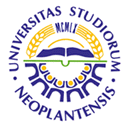 UNIVERSITY OF NOVI SADFACULTY OF AGRICULTURE 21000 NOVI SAD, TRG DOSITEJA OBRADOVIĆA 8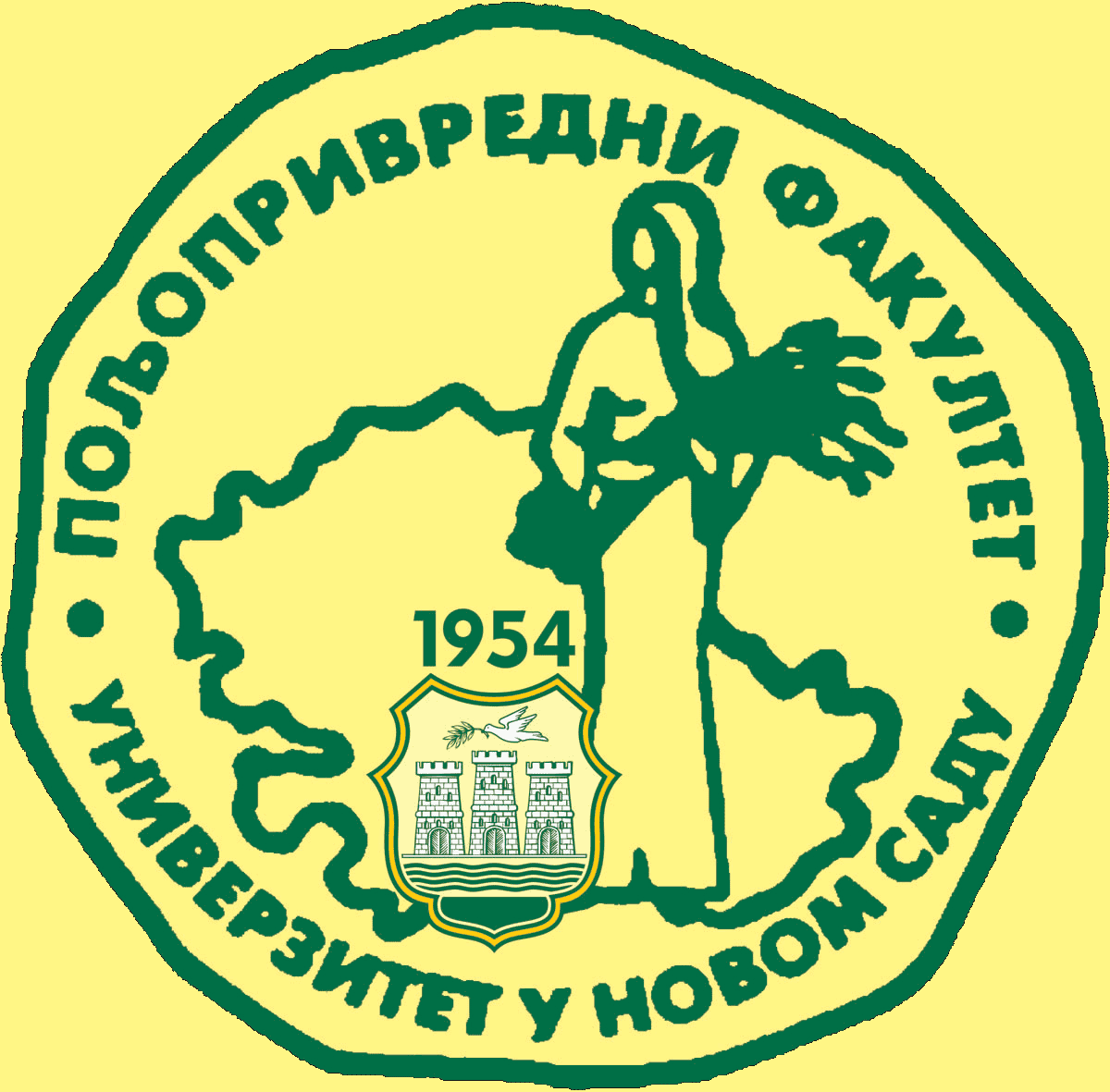 Study Programme AccreditationUNDERGRADUATE ACADEMIC STUDIES                     Water ManagementTable 5.2 Course specificationTable 5.2 Course specificationTable 5.2 Course specification